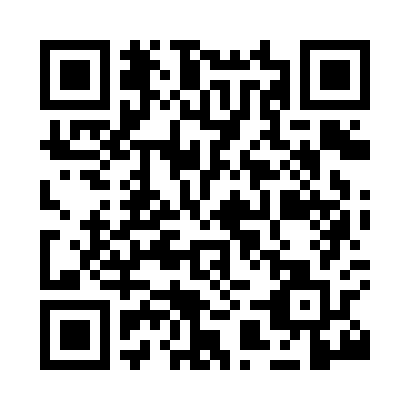 Prayer times for Collin, Dumfries and Galloway, UKMon 1 Jul 2024 - Wed 31 Jul 2024High Latitude Method: Angle Based RulePrayer Calculation Method: Islamic Society of North AmericaAsar Calculation Method: HanafiPrayer times provided by https://www.salahtimes.comDateDayFajrSunriseDhuhrAsrMaghribIsha1Mon2:594:401:187:039:5611:372Tue2:594:411:187:039:5611:373Wed3:004:411:187:029:5511:374Thu3:004:421:197:029:5411:365Fri3:014:431:197:029:5411:366Sat3:024:441:197:029:5311:367Sun3:024:451:197:019:5211:368Mon3:034:471:197:019:5111:359Tue3:034:481:197:019:5011:3510Wed3:044:491:207:009:5011:3411Thu3:054:501:207:009:4911:3412Fri3:064:521:206:599:4711:3313Sat3:064:531:206:599:4611:3314Sun3:074:541:206:589:4511:3215Mon3:084:561:206:589:4411:3216Tue3:084:571:206:579:4311:3117Wed3:094:591:206:569:4111:3118Thu3:105:001:206:569:4011:3019Fri3:115:021:206:559:3911:2920Sat3:125:031:206:549:3711:2921Sun3:125:051:216:539:3611:2822Mon3:135:061:216:539:3411:2723Tue3:145:081:216:529:3211:2624Wed3:155:101:216:519:3111:2525Thu3:165:111:216:509:2911:2526Fri3:175:131:216:499:2711:2427Sat3:175:151:216:489:2611:2328Sun3:185:161:216:479:2411:2229Mon3:195:181:216:469:2211:2130Tue3:205:201:216:459:2011:2031Wed3:215:221:206:449:1811:19